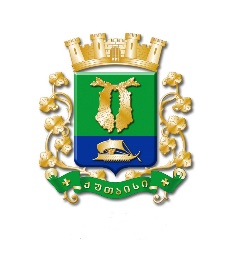 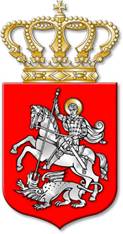 ს  ა  ქ  ა  რ  თ  ვ  ე  ლ  ოქალაქ  ქუთაისის  მუნიციპალიტეტის  საკრებულოგ  ა  ნ  კ  ა  რ  გ  უ  ლ  ე  ბ  ა    359ქალაქი  ქუთაისი		16		მარტი			2021  წელიქალაქ ქუთაისის მუნიციპალიტეტის ქონების საპრივატიზაციო დასარგებლობაში გასაცემი ობიექტების ნუსხის დამტკიცებისშ ე ს ა ხ ე ბსაქართველოს ორგანული კანონის „ადგილობრივი თვითმმართველობის კოდექსი“ 24-ე მუხლის პირველი პუნქტის „ე“ ქვეპუნქტის „ე.დ“ ქვეპუნქტის, საქართველოს ზოგადი ადმინისტრაციული კოდექსის 61-ე მუხლის, „მუნიციპალიტეტის ქონების პრივატიზების, სარგებლობისა და მართვის უფლებებით გადაცემის, საპრივატიზებო საფასურის, საწყისი საპრივატიზებო საფასურის, ქირის საფასურის, ქირის საწყისი საფასურის განსაზღვრისა და ანგარიშსწორების წესების დამტკიცების შესახებ“ საქართველოს მთავრობის 2014 წლის 8 დეკემბრის №669 დადგენილების შესაბამისად:მუხლი 1. დამტკიცდეს ქალაქ ქუთაისის მუნიციპალიტეტის ქონების საპრივატიზაციო და სარგებლობაში გასაცემი ობიექტების ნუსხა დანართის შესაბამისად.(დანართი განკარგულებას თან ერთვის)მუხლი 2. ძალადაკარგულად გამოცხადდეს „ქალაქ ქუთაისის მუნიციპალიტეტის ქონების საპრივატიზებო და სარგებლობაში გასაცემი ობიექტების ნუსხის დამტკიცების შესახებ“ ქალაქ ქუთაისის მუნიციპალიტეტის საკრებულოს 2015 წლის 25 თებერვლის  №115 განკარგულება.მუხლი 3. კონტროლი განკარგულების შესრულებაზე განახორციელოს ქალაქ ქუთაისის მუნიციპალიტეტის საკრებულოს ეკონომიკის, ქონების მართვისა და საქალაქო მეურნეობის კომისიამ.მუხლი 4. განკარგულება ძალაში შევიდეს კანონით დადგენილი წესით.მუხლი 5. განკარგულება შეიძლება გასაჩივრდეს, კანონით დადგენილი წესით, ქუთაისის საქალაქო  სასამართლოში (ვ.კუპრაძის ქუჩა №11), მისი გაცნობიდან ერთი თვის ვადაში.საკრებულოს  თავმჯდომარე			ირაკლი შენგელიაქალაქ ქუთაისის მუნიციპალიტეტის საკრებულოს 2021 წლის 16 მარტის№359 განკარგულების დანართიქალაქ ქუთაისის მუნიციპალიტეტის ქონების პრივატიზაციისა დასარგებლობაში გასაცემი ობიექტების ნუსხასაკრებულოს  თავმჯდომარე			ირაკლი შენგელია№ქონების დასახელებამისამართიფართობი(კვ.მ.)სარეგისტრაციო ნომერი12345მიწის ნაკვეთიქალაქი ქუთაისი, ნიკეას ქუჩა, IX ჩიხი (ნაკვეთი №4)487.003.05.02.498მიწის ნაკვეთიქალაქი ქუთაისი, ბაქოს ქუჩა, I შესახვევი №21250.003.06.01.355მიწის ნაკვეთიქალაქი ქუთაისი, ბალანჩივაძის ქუჩა №50ა57.003.06.02.441მიწის ნაკვეთიქალაქი ქუთაისი, ბალანჩივაძის ქუჩა №15ა (ნაკვეთი №3)41.003.06.01.362მიწის ნაკვეთიქალაქი ქუთაისი, ნიკეას ქუჩა, II შესახვევი №15ა11136.303.05.02.616მიწის ნაკვეთიქალაქი ქუთაისი, ავტომშენებლის ქუჩა №2ა2362.003.01.01.246მიწის ნაკვეთიქალაქი ქუთაისი, ახალგაზრდობის გამზირი, III შესახვევი №19ა (ნაკვეთი №1)5290.003.06.25.592მიწის ნაკვეთიქალაქი ქუთაისი, ახალგაზრდობის გამზირი, III შესახვევი №19ბ (ნაკვეთი №2)11483.003.06.25.593მიწის ნაკვეთიქალაქი ქუთაისი, ახალგაზრდობის გამზირი, III შესახვევი №19გ11582.003.06.25.594მიწის ნაკვეთიქალაქი ქუთაისი, ახალგაზრდობის გამზირი, III შესახვევი №19დ (ნაკვეთი №4)6224.003.06.25.591მიწის ნაკვეთიქალაქი ქუთაისი, ახალგაზრდობის გამზირი, III შესახვევი №19ე (ნაკვეთი №5)4876.303.06.03.379მიწის ნაკვეთიქალაქი ქუთაისი, ახალგაზრდობის გამზირი, III შესახვევი №19ვ (ნაკვეთი №6)5219.003.06.25.595მიწის ნაკვეთიქალაქი ქუთაისი, ზურაბ ჭავჭავაძის ქუჩა №21ბ2898.3403.01.03.845მიწის ნაკვეთიქალაქი ქუთაისი, ახალგაზრდობის გამზირი, I შესახვევი №2ა662.8503.06.03.366მიწის ნაკვეთიქალაქი ქუთაისი, ილია ჭავჭავაძის გამზირი №2გ (ნაკვეთი №1)4368.0703.06.01.416მიწის ნაკვეთიქალაქი ქუთაისი, ილია ჭავჭავაძის გამზირი №1გ (ნაკვეთი №2)4439.3703.06.03.365მიწის ნაკვეთიქალაქი ქუთაისი, გუგუნავას ქუჩა №13ა19021.003.05.04.002მიწის ნაკვეთიქალაქი ქუთაისი, ყაზბეგის ქუჩა, მე-5 ჩიხი №15ა90.003.02.02.365მიწის ნაკვეთიქალაქი ქუთაისი, ლეონიძის ქუჩა №4ა (ნაკვეთი №1)62.003.06.25.377მიწის ნაკვეთიქალაქი ქუთაისი, ლეონიძის ქუჩა №4ა (ნაკვეთი №2)70.003.06.25.375მიწის ნაკვეთიქალაქი ქუთაისი, ლეონიძის ქუჩა №4ა (ნაკვეთი №3)38.003.06.25.376მიწის ნაკვეთიქალაქი ქუთაისი, ილია ჭავჭავაძის გამზირი №1გ992.003.04.07.450მიწის ნაკვეთიქალაქი ქუთაისი, ხარებავას ქუჩა (ყოფილი სამხრეთ დასახლება) №10ა100.003.01.23.373მიწის ნაკვეთიქალაქი ქუთაისი, ახალგაზრდობის გამზირი, III შესახვევი №918009.003.06.04.115მიწის ნაკვეთიქალაქი ქუთაისი, ახალგაზრდობის გამზირი, III შესახვევი №4ა (ნაკვეთი №1)4720.003.06.25.194მიწის ნაკვეთიქალაქი ქუთაისი, ახალგაზრდობის გამზირი, III შესახვევი №4გ (ნაკვეთი №3)9302.003.06.03.382მიწის ნაკვეთიქალაქი ქუთაისი, ნიკეას ქუჩა, II შესახვევი №42გ (ნაკვეთი №3)4191.303.05.02.665მიწის ნაკვეთიქალაქი ქუთაისი, თაბუკაშვილის ქუჩა №173-ის ჩრდილო-დასავლეთით234.003.05.05.049მიწის ნაკვეთიქალაქი ქუთაისი, სულხან-საბას გამზირი №15ა400.103.05.04.133მიწის ნაკვეთიქალაქი ქუთაისი, ახალგაზრდობის გამზირი, I შესახვევი №14გ200.003.06.03.431მიწის ნაკვეთიქალაქი ქუთაისი, ონის ქუჩა №2250.003.02.04.247მიწის ნაკვეთიქალაქი ქუთაისი, ჟიული შარტავას ქუჩა №2-38ა190.003.01.03.976მიწის ნაკვეთიქალაქი ქუთაისი, ნიკეას ქუჩა, I შესახვევი №9ა165.003.04.07.488მიწის ნაკვეთიქალაქი ქუთაისი, თაბუკაშვილის ქუჩა №157ა190.003.05.05.057მიწის ნაკვეთიქალაქი ქუთაისი, ნიკეას ქუჩა, II შესახვევი №58 (ნაკვეთი №1)226.003.05.22.558მიწის ნაკვეთიქალაქი ქუთაისი, ნიკეას ქუჩა, II შესახვევი №58 (ნაკვეთი №1)1693.003.05.22.560მიწის ნაკვეთიქალაქი ქუთაისი, ზურაბ ჭავჭავაძის ქუჩა №20დ300.003.01.03.974მიწის ნაკვეთიქალაქი ქუთაისი, ნიკეას ქუჩა, II შესახვევი №6გ150.003.05.02.720მიწის ნაკვეთიქალაქი ქუთაისი, ილია ჭავჭავაძის გამზირი №3გ220.003.04.07.491მიწის ნაკვეთიქალაქი ქუთაისი, გოგოლის ქუჩა №83ა21.003.06.03.450მიწის ნაკვეთიქალაქი ქუთაისი, ნიკეას ქუჩა, II შესახვევი №23ა120.003.05.02.713მიწის ნაკვეთიქალაქი ქუთაისი, რუსთაველის გამზირი №137ა20.903.04.02.699მიწის ნაკვეთიქალაქი ქუთაისი, ჯავახიშვილის ქუჩა №61ბ70.403.01.02.211მიწის ნაკვეთიქალაქი ქუთაისი, ნიკეას ქუჩა, II შესახვევი №2ა167.003.05.02.706მიწის ნაკვეთიქალაქი ქუთაისი, არაყიშვილის ქუჩა №18ა205.803.04.01.624მიწის ნაკვეთიქალაქი ქუთაისი, სულხან-საბას გამზირი №35ა38.003.05.24.016მიწის ნაკვეთიქალაქი ქუთაისი, ნიკეას ქუჩა, II შესახვევი №23ა156.003.05.23.002მიწის ნაკვეთიქალაქი ქუთაისი, ავალიანის ქუჩა №2ა203.003.02.24.003მიწის ნაკვეთიქალაქი ქუთაისი, ზურაბ ჭავჭავაძის ქუჩა №30დ55.003.01.24.022მიწის ნაკვეთიქალაქი ქუთაისი, ბუხაიძის ქუჩა №7-ის მიმდებარედ31.003.04.21.021მიწის ნაკვეთიქალაქი ქუთაისი, თაბუკაშვილის ქუჩა №34ე46.003.05.25.024მიწის ნაკვეთიქალაქი ქუთაისი, ონის ქუჩის მიმდებარედ124.003.02.24.018მიწის ნაკვეთიქალაქი ქუთაისი, აკაკი წერეთლის ქუჩა, I ჩიხი №3ა295.1103.03.04.721მიწის ნაკვეთიქალაქი ქუთაისი, კონსერვატორიის მიმდებარე ტერიტორია575.003.05.22.037მიწის ნაკვეთიქალაქი ქუთაისი, ლეჟავას ქუჩა №1ა24.003.01.23.022მიწის ნაკვეთიქალაქი ქუთაისი, ენგელსის ქუჩა, მე-6 ჩიხის მიმდებარედ96.003.04.30.039მიწის ნაკვეთიქალაქი ქუთაისი, ილია ჭავჭავაძის გამზირი №3ბ ბინის მიმდებარედ7.003.04.32.045მიწის ნაკვეთიქალაქი ქუთაისი, გუგუნავას ქუჩა №12ა3910.703.05.04.144მიწის ნაკვეთიქალაქი ქუთაისი, ჯავახიშვილის ქუჩა, ბოლო მონაკვეთი (ნაკვეთი №1)369.003.01.22.016მიწის ნაკვეთიქალაქი ქუთაისი, ჯავახიშვილის ქუჩა, ბოლო მონაკვეთი (ნაკვეთი №2)430.003.01.22.017მიწის ნაკვეთიქალაქი ქუთაისი, იოსელიანის ქუჩა №26-ის მიმდებარედ17.003.04.24.069მიწის ნაკვეთიქალაქი ქუთაისი, კონსტანტინე გამსახურდიას ქუჩა №7-ის სამხრეთით16.003.04.32.199მიწის ნაკვეთიქალაქი ქუთაისი, შევჩენკოს ქუჩა №10-ის ჩრდილოეთით260.003.05.24.364მიწის ნაკვეთიქალაქი ქუთაისი, სადგურის მოედანი, №3-ის მიმდებარედ50.003.03.27.028მიწის ნაკვეთიქალაქი ქუთაისი, ახალგაზრდობის გამზირი, III შესახვევის მიმდებარედ3144.003.06.25.022მიწის ნაკვეთიქალაქი ქუთაისი, კუპრაძის ქუჩა №91-ის მიმდებარედ192.003.06.23.042მიწის ნაკვეთიქალაქი ქუთაისი, ჯავახიშვილის ქუჩა №34-ის სამხრეთით300.003.01.22.054მიწის ნაკვეთიქალაქი ქუთაისი, ოცხელის ქუჩა, ეკლესიის მიმდებარედ200.003.05.26.019მიწის ნაკვეთიქალაქი ქუთაისი, ბუხაიძის ქუჩა, I შესახვევი №11418.003.04.21.045მიწის ნაკვეთიქალაქი ქუთაისი, ავტომშენებლის ქუჩა №12ა40.003.01.01.269მიწის ნაკვეთიქალაქი ქუთაისი, ავტომშენებლის ქუჩა №10ა100.003.01.01.270მიწის ნაკვეთიქალაქი ქუთაისი, ნიკეას ქუჩა №93ა126.003.05.02.707მიწის ნაკვეთიქალაქი ქუთაისი, თამარ მეფის ქუჩის მიმდებარედ196.303.03.04.717მიწის ნაკვეთიქალაქი ქუთაისი, ნიკეას ქუჩა №98ა164.803.05.02.714მიწის ნაკვეთიქალაქი ქუთაისი, ნიკეას ქუჩა №98ბ (ნაკვეთი №2)126.003.05.02.717მიწის ნაკვეთიქალაქი ქუთაისი, ნიკეას ქუჩა №98გ (ნაკვეთი №3)162.003.05.02.716მიწის ნაკვეთიქალაქი ქუთაისი, ავტომშენებლის ქუჩა №58 (ნაკვეთი №6)2330.003.01.01.302მიწის ნაკვეთიქალაქი ქუთაისი, ფოთის ქუჩა №13გ1150.003.06.01.452მიწის ნაკვეთიქალაქი ქუთაისი, რუსთაველის გამზირი №179-ის მიმდებარედ74.003.05.24.448მიწის ნაკვეთიქალაქი ქუთაისი, იოანე პეტრიწის ქუჩა, II შესახვევი №4299.003.02.25.141მიწის ნაკვეთიქალაქი ქუთაისი, ავტომშენებლის ქუჩა №15-ის სამხრეთით70.003.01.23.187მიწის ნაკვეთიქალაქი ქუთაისი, ოცხელის ქუჩა, II ჩიხის მიმდებარედ99.003.05.26.064მიწის ნაკვეთიქალაქი ქუთაისი, ტყიბულის ქუჩა №73-ის სამხრეთით50.003.03.28.139მიწის ნაკვეთიქალაქი ქუთაისი, ილია ჭავჭავაძის გამზირი №51ა-ს დასავლეთით26.003.04.30.262მიწის ნაკვეთიქალაქი ქუთაისი, რუსთაველის ხიდის მიმდებარედ (ნაკვეთი №03/015)-ის ჩრდილო-აღმოსავლეთით277.003.01.24.271მიწის ნაკვეთიქალაქი ქუთაისი, ჯავახიშვილის ქუჩა №83დ (ნაკვეთი №2)497.003.01.22.095მიწის ნაკვეთიქალაქი ქუთაისი, ავტომშენებლის ქუჩა №55-ის სამხრეთ-დასავლეთით500.003.01.23.227მიწის ნაკვეთიქალაქი ქუთაისი, ჭიათურის ქუჩა №2-ის ჩრდილოეთით41.003.04.25.132მიწის ნაკვეთიქალაქი ქუთაისი, კონსტანტინე გამსახურდიას ქუჩა №43დ (ნაკვეთი №1)3036.003.05.22.277მიწის ნაკვეთიქალაქი ქუთაისი, ოცხელის ქუჩა №1-ის დასავლეთით236.003.05.26.080მიწის ნაკვეთიქალაქი ქუთაისი, წერეთლის ქუჩა №274-ის სამხრეთით63.003.06.25.333მიწის ნაკვეთიქალაქი ქუთაისი, ბუხაიძის ქუჩა, II შესახვევი,№3-ის დასავლეთით30.003.01.22.151მიწის ნაკვეთიქალაქი ქუთაისი, ნიკეას ქუჩა, I შესახვევი №13ა-ს დასავლეთით38.003.04.32.371მიწის ნაკვეთიქალაქი ქუთაისი, ნინოშვილის ქუჩა №150-ის სამხრეთით65.003.04.31.287მიწის ნაკვეთიქალაქი ქუთაისი, გუგუნავას ქუჩა №10ვ-ს დასავლეთით156.003.05.24.635მიწის ნაკვეთიქალაქი ქუთაისი, ნიკეას ქუჩა №60ბ–ს სამხრეთ–დასავლეთით501.003.05.23.232მიწის ნაკვეთიქალაქი ქუთაისი, ლესელიძის ქუჩა №3-ის აღმოსავლეთით262.003.02.24.288მიწის ნაკვეთიქალაქი ქუთაისი, ახალგაზრდობის გამზირი, I შესახვევი №8-ის აღმოსავლეთით361.003.06.25.357მიწის ნაკვეთიქალაქი ქუთაისი, ორახელაშვილის ქუჩა №1-ის დასავლეთით170.003.01.24.374მიწის ნაკვეთიქალაქი ქუთაისი, ზურაბ ჭავჭავაძის ქუჩა №50-ის აღმოსავლეთით362.003.01.24.373მიწის ნაკვეთიქალაქი ქუთაისი, ცახელის ქუჩა №2ა-ს სამხრეთით943.003.01.21.375მიწის ნაკვეთილეონიძის ქუჩა №4ა-ს აღმოსავლეთით195.003.06.25.332მიწის ნაკვეთიქალაქი ქუთაისი, ბუაჩიძის ქუჩა, II შესახვევი №2-ის ჩრდილოეთით415.003.02.25.235მიწის ნაკვეთიქალაქი ქუთაისი, ზვიად გამსახურდიას გამზირი №32-ის დასავლეთით31.003.01.24.375მიწის ნაკვეთიქალაქი ქუთაისი, 9 აპრილის ქუჩა №2 (ნაკვეთი №2-2)3721.003.01.24.382მიწის ნაკვეთიქალაქი ქუთაისი, ხარებავას ქუჩა №1-ის სამხრეთით27.003.01.23.273მიწის ნაკვეთიქალაქი ქუთაისი, კოტე მესხის ქუჩა №1-ის ჩრდილო-დასავლეთით42.003.01.23.274მიწის ნაკვეთიქალაქი ქუთაისი, სულხან-საბას გამზირი №63ა-ს სამხრეთით34.003.05.24.655მიწის ნაკვეთიქალაქი ქუთაისი, ლესელიძის ქუჩა №3-ის ჩრდილოეთით540.003.02.24.294მიწის ნაკვეთიქალაქი ქუთაისი, მუსხელიშვილის ქუჩა №9-ის ჩრდილოეთით100.003.01.23.276მიწის ნაკვეთიქალაქი ქუთაისი, ახალგაზრდობის გამზირი, I შესახვევი №2-ის სამხრეთით40.003.06.25.371მიწის ნაკვეთიქალაქი ქუთაისი, სოლომონ პირველის ქუჩა №4-ის სამხრეთით22.003.03.27.310მიწის ნაკვეთიქალაქი ქუთაისი, რაზმაძის ქუჩა №32-ის ჩრდილოეთით10.003.06.25.370მიწის ნაკვეთიქალაქი ქუთაისი, განჯის ქუჩა, I შესახვევი №42ა–ს აღმოსავლეთით750.003.06.21.275მიწის ნაკვეთიქალაქი ქუთაისი, სულხან–საბას გამზირი №65-ის სამხრეთით146.003.05.24.675მიწის ნაკვეთიქალაქი ქუთაისი, ბუხაიძის ქუჩა №17–ის აღმოსავლეთით50.003.04.21.196მიწის ნაკვეთიქალაქი ქუთაისი, ახალგაზრდობის გამზირი, მე–2 შესახვევი №5–ის აღმოსავლეთით34.003.06.25.390მიწის ნაკვეთიქალაქი ქუთაისი, ირაკლი აბაშიძის გამზირი №20 (ნაკვეთი №2)7664.003.01.22.200მიწის ნაკვეთიქალაქი ქუთაისი, ხარებავას ქუჩა №3-ის დასავლეთით24.003.01.23.323მიწის ნაკვეთიქალაქი ქუთაისი, ნიკეას ქუჩა, II შესახვევი №10-ის დასავლეთით186.003.05.23.274მიწის ნაკვეთიქალაქი ქუთაისი, ნიკეას ქუჩა №58ა-ს დასავლეთით42.003.05.22.389მიწის ნაკვეთიქალაქი ქუთაისი, კ. გამსახურდიას ქუჩა №18-ის ჩრდილოეთით144.003.05.25.377მიწის ნაკვეთიქალაქი ქუთაისი, ავტომშენებლის ქუჩა №92-ის დასავლეთით287.003.01.21.404მიწის ნაკვეთიქალაქი ქუთაისი, ბუკიას ქუჩა, №3-ის სამხრეთით18.003.01.24.432მიწის ნაკვეთიქალაქი ქუთაისი, სულხან-საბას გამზირი №79-ის ჩრდილო-აღმოსავლეთით84.003.05.24.722მიწის ნაკვეთიქალაქი ქუთაისი, ხარებავას ქუჩა №18-ის ჩრდილოეთით52.003.01.21.417მიწის ნაკვეთიქალაქი ქუთაისი, ნიკეას ქუჩა, II შესახვევი №22-ის ჩრდილოეთით14893.003.05.23.297მიწის ნაკვეთიქალაქი ქუთაისი, ნიკეას ქუჩა №19-ის აღმოსავლეთით35314.003.05.22.403მიწის ნაკვეთიქალაქი ქუთაისი, ნიკეას ქუჩა №19; ნაკვეთი №456797.003.05.22.332მიწის ნაკვეთიქალაქი ქუთაისი, ნიკეას ქუჩა №25-ის სამხრეთით93184.003.05.23.298მიწის ნაკვეთიქალაქი ქუთაისი, ნიკეას ქუჩა, III ჩიხი №5-ის აღმოსავლეთით12918.003.05.22.404მიწის ნაკვეთიქალაქი ქუთაისი, ნიკეას ქუჩა, მე-4 ჩიხი №4-ის დასავლეთით22261.003.05.22.405მიწის ნაკვეთიქალაქი ქუთაისი, ნიკეას ქუჩა №19-ის აღმოსავლეთით14461.003.05.22.406მიწის ნაკვეთიქალაქი ქუთაისი, დავით აღმაშენებლის გამზირი №35-ის დასავლეთით33.003.04.28.406მიწის ნაკვეთიქალაქი ქუთაისი, კონსტანტინე გამსახურდიას ქუჩა №51ა3930.003.05.22.396მიწის ნაკვეთიქალაქი ქუთაისი, სულხან-საბას გამზირი №14-ის ჩრდილო-აღმოსავლეთით949.003.05.24.741მიწის ნაკვეთიქალაქი ქუთაისი, ბუხაიძის ქუჩა, მე-2 მიკრორაიონი, №17-ის სამხრეთ-დასავლეთით20.003.01.22.218მიწის ნაკვეთიქალაქი ქუთაისი, ირაკლი აბაშიძის გამზირი №17ბ-ს დასავლეთით44.003.01.24.467მიწის ნაკვეთიქალაქი ქუთაისი, ხარებავას ქუჩა №5-ის სამხრეთ-დასავლეთით983.003.01.23.356მიწის ნაკვეთიქალაქი ქუთაისი, ნიკეას ქუჩა VIII ჩიხი №2-ის სამხრეთ-აღმოსავლეთით3383.003.05.23.315მიწის ნაკვეთიქალაქი ქუთაისი, ნიკეას ქუჩა №40ბ-ს სამხრეთით2968.003.05.22.430მიწის ნაკვეთიქალაქი ქუთაისი, ნიკეას ქუჩა, II შესახვევი, №23-ის სამხრეთ-დასავლეთით60.003.05.23.316მიწის ნაკვეთიქალაქი ქუთაისი, ჩკალოვის ქუჩა №8-ის ჩრდილოეთით334.003.01.21.425მიწის ნაკვეთიქალაქი ქუთაისი, სულხან-საბას გამზირი №56-ის მიმდებარედ500.003.05.24.771მიწის ნაკვეთიქალაქი ქუთაისი, ბუხაიძის ქუჩა, მე-2 მიკრორაიონი, №13-ის სამხრეთით175.003.01.22.241მიწის ნაკვეთიქალაქი ქუთაისი, ზურაბ ჭავჭავაძის ქუჩა №10-ის ჩრდილო-აღმოსავლეთით301.003.01.24.491მიწის ნაკვეთიქალაქი ქუთაისი, ბუკიას ქუჩა №92-ის დასავლეთით542.003.01.24.492მიწის ნაკვეთიქალაქი ქუთაისი, ხარებავას ქუჩა №10-ის სამხრეთ-აღმოსავლეთით264.003.01.23.376მიწის ნაკვეთიქალაქი ქუთაისი, ახალგაზრდობის გამზირი, I შესახვევი, №12-ის სამხრეთით317.003.06.25.469მიწის ნაკვეთიქალაქი ქუთაისი, ნიკეას ქუჩა, II შესახვევი, №23-ის დასავლეთით203.003.05.23.333მიწის ნაკვეთიქალაქი ქუთაისი, დეპოს ქუჩა №38-ის აღმოსავლეთით153.003.06.22.375მიწის ნაკვეთიქალაქი ქუთაისი, ბალანჩივაძის ქუჩა №2-2-ის სამხრეთით150.003.06.25.470მიწის ნაკვეთიქალაქი ქუთაისი, ლეონიძის ქუჩა №6ა-ს სამხრეთ-აღმოსავლეთით288.003.06.25.471მიწის ნაკვეთიქალაქი ქუთაისი, ახალგაზრდობის გამზირი №19ა-ს სამხრეთ-დასავლეთით127.003.06.25.472მიწის ნაკვეთიქალაქი ქუთაისი, ახალგაზრდობის გამზირი №21ა-ს ჩრდილოეთით267.003.06.25.473მიწის ნაკვეთიქალაქი ქუთაისი, ახალგაზრდობის გამზირი №62ა-ს აღმოსავლეთით75.003.06.25.475მიწის ნაკვეთიქალაქი ქუთაისი, ახალგაზრდობის გამზირი №64-ის დასავლეთით273.003.06.25.476მიწის ნაკვეთიქალაქი ქუთაისი, ახალგაზრდობის გამზირი, II შესახვევი, №9-ის ჩრდილოეთით273.003.06.25.477მიწის ნაკვეთიქალაქი ქუთაისი, წერეთლის ქუჩა №222-ის დასავლეთით2008.003.06.25.480მიწის ნაკვეთიქალაქი ქუთაისი, წერეთლის ქუჩა №142-ის სამხრეთით80.003.06.21.346მიწის ნაკვეთიქალაქი ქუთაისი, წერეთლის ქუჩა №142-ის აღმოსავლეთით559.003.06.21.347მიწის ნაკვეთიქალაქი ქუთაისი, ნიკეას ქუჩა №17ა-ს ჩრდილო-დასავლეთით110.003.05.22.460მიწის ნაკვეთიქალაქი ქუთაისი, აბაშიძის ქუჩა №3-ის ჩრდილოეთით117.003.06.25.481მიწის ნაკვეთიქალაქი ქუთაისი, დავით აღმაშენებლის გამზირი №17-ის დასავლეთით186.003.04.29.324მიწის ნაკვეთიქალაქი ქუთაისი, ზურაბ ანჯაფარიძის ქუჩა №13ა-ს დასავლეთით221.003.04.29.325მიწის ნაკვეთიქალაქი ქუთაისი, ზურაბ ანჯაფარიძის ქუჩა №13ა-ს დასავლეთით298.003.04.29.326მიწის ნაკვეთიქალაქი ქუთაისი, ხუნდაძის ქუჩა №63-ის დასავლეთით32.003.05.25.419მიწის ნაკვეთიქალაქი ქუთაისი, ხუნდაძის ქუჩა №63-ის დასავლეთით48.003.05.25.420მიწის ნაკვეთიქალაქი ქუთაისი, ბუაჩიძის ქუჩა, II შესახვევი, №7ა-ს აღმოსავლეთით3347.003.02.25.292მიწის ნაკვეთიქალაქი ქუთაისი, რუსთაველის გამზირი №42-ის დასავლეთით1399.003.02.26.330მიწის ნაკვეთიქალაქი ქუთაისი, რუსთაველის გამზირი №44-ის აღმოსავლეთით247.003.02.26.331მიწის ნაკვეთიქალაქი ქუთაისი, 	ზვიად გამსახურდიას გამზირი №11-ის სამხრეთით52.003.04.22.413მიწის ნაკვეთიქალაქი ქუთაისი, ზვიად გამსახურდიას გამზირი №11-ის სამხრეთით50.003.04.22.414მიწის ნაკვეთიქალაქი ქუთაისი, 	რუსთაველის გამზირი №137-ის სამხრეთით135.003.04.22.415მიწის ნაკვეთიქალაქი ქუთაისი, ჯავახიშვილის ქუჩა №51-ის ჩრდილო-აღმოსავლეთით163.003.04.21.238მიწის ნაკვეთიქალაქი ქუთაისი, ჯავახიშვილის ქუჩა №51-ის აღმოსავლეთით175.003.04.21.239მიწის ნაკვეთიქალაქი ქუთაისი, ბუხაიძის ქუჩა, I შესახვევი, №1-ის აღმოსავლეთით168.003.04.21.240მიწის ნაკვეთიქალაქი ქუთაისი, ბუხაიძის ქუჩა №7-ის აღმოსავლეთით71.003.04.21.242მიწის ნაკვეთიქალაქი ქუთაისი, ბუხაიძის ქუჩა №7ა-ს ჩრდილოეთით294.003.04.21.243მიწის ნაკვეთიქალაქი ქუთაისი, ირაკლი აბაშიძის გამზირი №6-ის სამხრეთით406.003.04.21.244მიწის ნაკვეთიქალაქი ქუთაისი, ილია ჭავჭავაძის გამზირი №34-ის ჩრდილოეთით91.003.04.30.452მიწის ნაკვეთიქალაქი ქუთაისი, ილია ჭავჭავაძის გამზირი №52ა-ს ჩრდილოეთით88.003.04.30.453მიწის ნაკვეთიქალაქი ქუთაისი, ზვიად გამსახურდიას გამზირი №17-ის აღმოსავლეთით31.003.04.26.409მიწის ნაკვეთიქალაქი ქუთაისი, დავით აღმაშენებლის გამზირი №16-18-ის ჩრდილოეთით526.003.04.25.200მიწის ნაკვეთიქალაქი ქუთაისი, ანჯაფარიძის ქუჩა №17-ის დასავლეთით834.003.04.29.327მიწის ნაკვეთიქალაქი ქუთაისი, ზვიად გამსახურდიას გამზირი №27-ის აღმოსავლეთით106.003.04.26.410მიწის ნაკვეთიქალაქი ქუთაისი, ზვიად გამსახურდიას გამზირი №38-ის ჩრდილოეთით141.003.01.24.495მიწის ნაკვეთიქალაქი ქუთაისი, ზვიად გამსახურდიას გამზირი №38-ის ჩრდილოეთით421.003.01.24.496მიწის ნაკვეთიქალაქი ქუთაისი, ბუხაიძის ქუჩა, მე-2 მიკრორაიონი, №30-ის სამხრეთით64.003.01.22.242მიწის ნაკვეთიქალაქი ქუთაისი, ბუხაიძის ქუჩა, მე-2 მიკრორაიონი, №29-ის სამხრეთით45.003.01.22.243მიწის ნაკვეთიქალაქი ქუთაისი, ბუხაიძის ქუჩა, მე-2 მიკრორაიონი, №17-ის აღმოსავლეთით536.003.01.22.244მიწის ნაკვეთიქალაქი ქუთაისი, ჯავახიშვილის ქუჩა №83-ის აღმოსავლეთით446.003.01.22.245მიწის ნაკვეთიქალაქი ქუთაისი, ჯავახიშვილის ქუჩა №63-ის სამხრეთით279.003.01.22.246მიწის ნაკვეთიქალაქი ქუთაისი, ირაკლი აბაშიძის გამზირი №32ა-ს დასავლეთით713.003.01.21.434მიწის ნაკვეთიქალაქი ქუთაისი, 9 აპრილის ქუჩა №8-ის აღმოსავლეთით145.003.01.24.499მიწის ნაკვეთიქალაქი ქუთაისი, ბუკიას ქუჩა №5-ის აღმოსავლეთით264.003.01.24.500მიწის ნაკვეთიქალაქი ქუთაისი, ზურაბ ჭავჭავაძის ქუჩა №2ა-ს სამხრეთით340.003.01.24.501მიწის ნაკვეთიქალაქი ქუთაისი, ზურაბ ჭავჭავაძის ქუჩა №26ბ-ს აღმოსავლეთით413.003.01.24.502მიწის ნაკვეთიქალაქი ქუთაისი, ბუკიას ქუჩა №13ა-ს აღმოსავლეთით242.003.01.24.505მიწის ნაკვეთიქალაქი ქუთაისი, ბუკიას ქუჩა №13ა-ს აღმოსავლეთით195.003.01.24.506მიწის ნაკვეთიქალაქი ქუთაისი, ბუკიას ქუჩა №13ა-ს აღმოსავლეთით136.003.01.24.507მიწის ნაკვეთიქალაქი ქუთაისი, ზურაბ ჭავჭავაძის ქუჩა №20-ის სამხრეთ-დასავლეთით253.003.01.24.508მიწის ნაკვეთიქალაქი ქუთაისი, ზურაბ ჭავჭავაძის ქუჩა №20-ის სამხრეთით378.003.01.24.509მიწის ნაკვეთიქალაქი ქუთაისი, ბუკიას ქუჩა №92-ის ჩრდილოეთით674.003.01.24.511მიწის ნაკვეთიქალაქი ქუთაისი, ბუკიას ქუჩა №77-78-ის აღმოსავლეთით292.003.01.24.512მიწის ნაკვეთიქალაქი ქუთაისი, ბუკიას ქუჩა №19-ის სამხრეთით205.003.01.24.515მიწის ნაკვეთიქალაქი ქუთაისი, ბუკიას ქუჩა №15-ის სამხრეთით293.003.01.24.516მიწის ნაკვეთიქალაქი ქუთაისი, მუსხელიშვილის ქუჩა №9-ის ჩრდილოეთით383.003.01.23.378მიწის ნაკვეთიქალაქი ქუთაისი, მუსხელიშვილის ქუჩა №9-ის ჩრდილოეთით100.003.01.23.276მიწის ნაკვეთიქალაქი ქუთაისი, ჩკალოვის ქუჩა №2-ის აღმოსავლეთით106.003.01.21.435მიწის ნაკვეთიქალაქი ქუთაისი, მშვიდობის ქუჩა №1ა-ს დასავლეთით444.003.01.21.436მიწის ნაკვეთიქალაქი ქუთაისი, მშვიდობის ქუჩა №2-ის ჩრდილო-დასავლეთით299.003.01.21.437მიწის ნაკვეთიქალაქი ქუთაისი, ავტომშენებლის ქუჩა №33-ის სამხრეთ-დასავლეთით490.003.01.23.380მიწის ნაკვეთიქალაქი ქუთაისი, ხარებავას ქუჩა №7ა-ს აღმოსავლეთით675.003.01.23.382მიწის ნაკვეთიქალაქი ქუთაისი, ხარებავას ქუჩა №4-ის სამხრეთით333.003.01.23.383მიწის ნაკვეთიქალაქი ქუთაისი, ხარებავას ქუჩა №4-ის სამხრეთით442.003.01.23.384მიწის ნაკვეთიქალაქი ქუთაისი, ხარებავას ქუჩა №21-ის დასავლეთით538.003.01.23.386მიწის ნაკვეთიქალაქი ქუთაისი, ხარებავას ქუჩა №18-ის დასავლეთით152.003.01.23.387მიწის ნაკვეთიქალაქი ქუთაისი, ხარებავას ქუჩა №22-ის ჩრდილოეთით613.003.01.23.388მიწის ნაკვეთიქალაქი ქუთაისი, ავტომშენებლის ქუჩა №43ბ-ს ჩრდილოეთით272.003.01.21.439მიწის ნაკვეთიქალაქი ქუთაისი, ბუხაიძის ქუჩა, მე-2 მიკრორაიონი, №1ა-ს აღმოსავლეთით2533.003.01.22.249მიწის ნაკვეთიქალაქი ქუთაისი, რუსთაველის გამზირი №127-ის აღმოსავლეთით173.003.04.22.417მიწის ნაკვეთიქალაქი ქუთაისი, სულხან-საბას გამზირი №45-ის აღმოსავლეთით774.003.05.24.801მიწის ნაკვეთიქალაქი ქუთაისი, სულხან-საბას გამზირი №41-ის ჩრდილოეთით1010.003.05.24.802მიწის ნაკვეთიქალაქი ქუთაისი, სულხან-საბას გამზირი №95-ის სამხრეთით280.003.05.24.808მიწის ნაკვეთიქალაქი ქუთაისი, სულხან-საბას გამზირი №41-ის აღმოსავლეთით195.003.05.24.809მიწის ნაკვეთიქალაქი ქუთაისი, სულხან-საბას გამზირი №1-ის დასავლეთით608.003.05.24.810მიწის ნაკვეთიქალაქი ქუთაისი, სულხან-საბას გამზირი №1-ის დასავლეთით587.003.05.24.811მიწის ნაკვეთიქალაქი ქუთაისი, სულხან-საბას გამზირი №1-ის დასავლეთით381.003.05.24.812მიწის ნაკვეთიქალაქი ქუთაისი, სულხან-საბას გამზირი №1-ის სამხრეთით336.003.05.24.813მიწის ნაკვეთიქალაქი ქუთაისი, სულხან-საბას გამზირი №1-ის სამხრეთით320.003.05.24.814მიწის ნაკვეთიქალაქი ქუთაისი, სულხან-საბას გამზირი №91-ის სამხრეთ-აღმოსავლეთით297.003.05.24.815მიწის ნაკვეთიქალაქი ქუთაისი, სულხან-საბას გამზირი №97-ის აღმოსავლეთით205.003.05.24.816მიწის ნაკვეთიქალაქი ქუთაისი, სულხან-საბას გამზირი №67-ის სამხრეთ-აღმოსავლეთით372.003.05.24.818მიწის ნაკვეთიქალაქი ქუთაისი, სულხან-საბას გამზირი №67-ის აღმოსავლეთით532.003.05.24.819მიწის ნაკვეთიქალაქი ქუთაისი, კონსტანტინე გამსახურდიას ქუჩა №18-ის დასავლეთით150.003.05.25.421მიწის ნაკვეთიქალაქი ქუთაისი, მაისურაძის ქუჩა №15-ის სამხრეთით727.003.05.25.422მიწის ნაკვეთიქალაქი ქუთაისი, თაბუკაშვილის ქუჩა №3-ის აღმოსავლეთით360.003.05.25.423მიწის ნაკვეთიქალაქი ქუთაისი, თაბუკაშვილის ქუჩა №90-ის აღმოსავლეთით1237.003.05.25.424მიწის ნაკვეთიქალაქი ქუთაისი, თაბუკაშვილის ქუჩა №32-ის აღმოსავლეთით317.003.05.25.427მიწის ნაკვეთიქალაქი ქუთაისი, ნიკეას ქუჩა, I შესახვევი, №9-ის სამხრეთით194.003.04.32.659მიწის ნაკვეთიქალაქი ქუთაისი, ნიკეას ქუჩა, I შესახვევი, №6-ის სამხრეთით769.003.05.22.464მიწის ნაკვეთიქალაქი ქუთაისი, სულხან-საბას გამზირი №12-ის სამხრეთ-აღმოსავლეთით1132.003.05.24.822მიწის ნაკვეთიქალაქი ქუთაისი, სულხან-საბას გამზირი №89-ის ჩრდილოეთით347.003.05.24.823მიწის ნაკვეთიქალაქი ქუთაისი, სულხან-საბას გამზირი №37-ის სამხრეთით916.003.05.24.824მიწის ნაკვეთიქალაქი ქუთაისი, სულხან-საბას გამზირი №55-ის სამხრეთით456.003.05.24.825მიწის ნაკვეთიქალაქი ქუთაისი, სულხან-საბას გამზირი №97-ის სამხრეთით483.003.05.24.828მიწის ნაკვეთიქალაქი ქუთაისი, ნიკეას ქუჩა, III ჩიხი, №8-ის ჩრდილოეთით2566.003.05.22.469მიწის ნაკვეთიქალაქი ქუთაისი, ნიკეას ქუჩა, III ჩიხი, №12-ის აღმოსავლეთით1490.003.05.22.470მიწის ნაკვეთიქალაქი ქუთაისი, ნიკეას ქუჩა №6-ის ჩრდილოეთით97.003.04.32.662მიწის ნაკვეთიქალაქი ქუთაისი, ნიკეას ქუჩა №60-ის ჩრდილოეთით381.003.05.22.472მიწის ნაკვეთიქალაქი ქუთაისი, ნიკეას ქუჩა, II შესახვევი, №32-ის დასავლეთით174.003.05.23.341მიწის ნაკვეთიქალაქი ქუთაისი, ნიკეას ქუჩა, I შესახვევი, №3-ის დასავლეთით62.003.04.32.663მიწის ნაკვეთიქალაქი ქუთაისი, ნიკეას ქუჩა, II შესახვევი, №1-ის ჩრდილოეთით143.003.05.23.342მიწის ნაკვეთიქალაქი ქუთაისი, ნიკეას ქუჩა №44ბ-ს სამხრეთით72.003.05.22.473მიწის ნაკვეთიქალაქი ქუთაისი, ნიკეას ქუჩა, II შესახვევი, №25-ის სამხრეთით61.003.05.23.343მიწის ნაკვეთიქალაქი ქუთაისი, ნიკეას ქუჩა №40-ის სამხრეთით135.003.05.22.468მიწის ნაკვეთიქალაქი ქუთაისი, ნიკეას ქუჩა №74-ის აღმოსავლეთით90.003.05.23.338მიწის ნაკვეთიქალაქი ქუთაისი, ნიკეას ქუჩა, II შესახვევი, №18-ის ჩრდილოეთით53.003.05.23.340მიწის ნაკვეთიქალაქი ქუთაისი, ნიკეას ქუჩა, II შესახვევი, №13-ის სამხრეთით150.003.05.23.344მიწის ნაკვეთიქალაქი ქუთაისი, ნიკეას ქუჩა, II შესახვევი, №13-ის სამხრეთით150.003.05.23.345მიწის ნაკვეთიქალაქი ქუთაისი, ნიკეას ქუჩა, II შესახვევი, №13-ის დასავლეთით705.003.05.23.346მიწის ნაკვეთიქალაქი ქუთაისი, ნიკეას ქუჩა, II შესახვევი, №13-ის ჩრდილოეთით57.003.05.23.347მიწის ნაკვეთიქალაქი ქუთაისი, ნიკეას ქუჩა, II შესახვევი, №13-ის ჩრდილოეთით125.003.05.23.348მიწის ნაკვეთიქალაქი ქუთაისი, ნიკეას ქუჩა, II შესახვევი, №14-ის აღმოსავლეთით482.003.05.23.349მიწის ნაკვეთიქალაქი ქუთაისი, ნიკეას ქუჩა, II შესახვევი, №32-ის დასავლეთით47.003.05.23.350მიწის ნაკვეთიქალაქი ქუთაისი, ნიკეას ქუჩა №60ბ-ს სამხრეთით850.003.05.23.351მიწის ნაკვეთიქალაქი ქუთაისი, ნიკეას ქუჩა №64-ის სამხრეთით504.003.05.23.352მიწის ნაკვეთიქალაქი ქუთაისი, ნიკეას ქუჩა, II შესახვევი, №2-ის აღმოსავლეთით155.003.05.23.353მიწის ნაკვეთიქალაქი ქუთაისი, ნიკეას ქუჩა, II შესახვევი, №2-ის სამხრეთით278.003.05.23.354მიწის ნაკვეთიქალაქი ქუთაისი, ნიკეას ქუჩა, II შესახვევი, №8-ის სამხრეთით349.003.05.23.356მიწის ნაკვეთიქალაქი ქუთაისი, ნიკეას ქუჩა, II შესახვევი, №1-ის სამხრეთით362.003.05.23.358მიწის ნაკვეთიქალაქი ქუთაისი, ნიკეას ქუჩა, II შესახვევი, №25-ის დასავლეთით1283.003.05.23.359მიწის ნაკვეთიქალაქი ქუთაისი, ნიკეას ქუჩა, II შესახვევი, №15-ის დასავლეთით828.003.05.23.360მიწის ნაკვეთიქალაქი ქუთაისი, ნიკეას ქუჩა, II შესახვევი, №2-ის სამხრეთით60.003.05.23.362მიწის ნაკვეთიქალაქი ქუთაისი, ნიკეას ქუჩა, II შესახვევი, №7-ის აღმოსავლეთით872.003.05.23.366მიწის ნაკვეთიქალაქი ქუთაისი, ნიკეას ქუჩა, II შესახვევი, №6-ის აღმოსავლეთით617.003.05.23.367მიწის ნაკვეთიქალაქი ქუთაისი, ზვიად გამსახურდიას გამზირი №29-ის ჩრდილო-აღმოსავლეთით158.003.05.24.831მიწის ნაკვეთიქალაქი ქუთაისი, ახალგაზრდობის გამზირი, I შესახვევი, №14ა650.003.06.25.466მიწის ნაკვეთიქალაქი ქუთაისი, ახალგაზრდობის გამზირი, I შესახვევი, N14ა77.003.06.25.467მიწის ნაკვეთიქალაქი ქუთაისი, ნიკეას ქუჩა, II შესახვევი, №18-ის დასავლეთით2328.003.05.23.361მიწის ნაკვეთიქალაქი ქუთაისი, სულხან-საბას გამზირი №45-ის აღმოსავლეთით919.003.05.24.832მიწის ნაკვეთიქალაქი ქუთაისი, ლადო ასათიანის ქუჩა №17-ის დასავლეთით1369.003.04.28.424მიწის ნაკვეთიქალაქი ქუთაისი, თაბუკაშვილის ქუჩა №161-ის აღმოსავლეთით447.003.05.25.429მიწის ნაკვეთიქალაქი ქუთაისი, ლომოურის ქუჩა №7-ის მიმდებარედ13581.003.05.22.484მიწის ნაკვეთიქალაქი ქუთაისი, ირაკლი აბაშიძის გამზირი №31-ის დასავლეთით121.003.01.24.535მიწის ნაკვეთიქალაქი ქუთაისი, ბუკიას ქუჩა №13-ის სამხრეთით141.003.01.24.664მიწის ნაკვეთიქალაქი ქუთაისი, ბუკიას ქუჩა №13-ის სამხრეთით539.003.01.24.665მიწის ნაკვეთიქალაქი ქუთაისი, ბუკიას ქუჩა №13-ის სამხრეთით, ნაკვეთი №1322.003.01.24.603მიწის ნაკვეთიქალაქი ქუთაისი, ილია ჭავჭავაძის გამზირი №2-ის აღმოსავლეთით, ნაკვეთი №1527.003.04.32.687მიწის ნაკვეთიქალაქი ქუთაისი, ილია ჭავჭავაძის გამზირი №2-ის აღმოსავლეთით691.003.04.32.689მიწის ნაკვეთიქალაქი ქუთაისი, ჩხობაძის ქუჩა №20-ის აღმოსავლეთით, ნაკვეთი №2515.003.01.23.411მიწის ნაკვეთიქალაქი ქუთაისი, ახალგაზრდობის გამზირი №98ა-ს დასავლეთით6119.003.06.25.507მიწის ნაკვეთიქალაქი ქუთაისი, ირაკლი აბაშიძის  გამზირი №13ა-ს დასავლეთით104.003.01.24.570მიწის ნაკვეთიქალაქი ქუთაისი, ზვიად გამსახურდიას გამზირი №84ა-ს დასავლეთით611.003.01.24.561მიწის ნაკვეთიქალაქი ქუთაისი, ზვიად გამსახურდიას გამზირი №84ა-ს დასავლეთით532.003.01.24.562მიწის ნაკვეთიქალაქი ქუთაისი, ბუკიას ქუჩა №23-ის სამხრეთით3846.003.01.24.853მიწის ნაკვეთიქალაქი ქუთაისი, კოტე მესხის ქუჩა, I შესახვევი, №31-ის სამხრეთით14061.003.01.23.420მიწის ნაკვეთიქალაქი ქუთაისი, გელათის ქუჩა №203-ის დასავლეთით2153.003.03.23.387მიწის ნაკვეთიქალაქი ქუთაისი, ახალგაზრდობის გამზირი №19ა-ს აღმოსავლეთით1070.003.06.25.503მიწის ნაკვეთიქალაქი ქუთაისი, ახალგაზრდობის გამზირი №19ა-ს აღმოსავლეთით603.003.06.25.505მიწის ნაკვეთიქალაქი ქუთაისი, წერეთლის ქუჩა №192-ის სამხრეთით21898.003.06.25.508მიწის ნაკვეთიქალაქი ქუთაისი, ბუკიას ქუჩა №23-ის სამხრეთით308.003.01.24.564მიწის ნაკვეთიქალაქი ქუთაისი, ავტომშენებლის ქუჩა №4-ის ჩრდილოეთით12060.003.01.21.484მიწის ნაკვეთიქალაქი ქუთაისი, ავტომშენებლის ქუჩა №4-ის ჩრდილოეთით3695.003.01.21.485მიწის ნაკვეთიქალაქი ქუთაისი, შერვაშიძის ქუჩა №58ა-ს სამხრეთით7350.003.01.21.463მიწის ნაკვეთიქალაქი ქუთაისი, ნიკეას ქუჩა, II შესახვევი,  №22-ის აღმოსავლეთით1711.003.05.23.400მიწის ნაკვეთიქალაქი ქუთაისი, ზურაბ ჭავჭავაძის ქუჩა №16ა-ს ჩრდილოეთით3540.003.01.24.850მიწის ნაკვეთიქალაქი ქუთაისი, ორახელაშვილის ქუჩა №1-ის  დასავლეთით3259.003.01.24.568მიწის ნაკვეთიქალაქი ქუთაისი, ბუკიას ქუჩა №69-ის ჩრდილო-დასავლეთით6966.003.01.24.567მიწის ნაკვეთიქალაქი ქუთაისი, კოტე მესხის ქუჩა №24-ის დასავლეთით242.003.01.23.424მიწის ნაკვეთიქალაქი ქუთაისი, ხარებავას ქუჩა №42-ის დასავლეთით574.003.01.23.423მიწის ნაკვეთიქალაქი ქუთაისი, ჩხობაძის ქუჩა №20-ის დასავლეთით35629.003.01.23.422მიწის ნაკვეთიქალაქი ქუთაისი, გუგუნავას ქუჩა, I შესახვევი, №12-ის სამხრეთით2696.003.05.24.906მიწის ნაკვეთიქალაქი ქუთაისი, თაბუკაშვილის ქუჩა №10-ის დასავლეთით2555.003.05.25.459მიწის ნაკვეთიქალაქი ქუთაისი, თაბუკაშვილის ქუჩა №26-ის ჩრდილოეთით524.003.05.25.458მიწის ნაკვეთიქალაქი ქუთაისი, ნიკეას ქუჩა, I შესახვევი №6-ის სამხრეთით1181.003.05.22.549მიწის ნაკვეთიქალაქი ქუთაისი, შერვაშიძის ქუჩა №53-ის აღმოსავლეთით8065.003.01.22.283მიწის ნაკვეთიქალაქი ქუთაისი, ბუკიას ქუჩა №24-ის ჩრდილოეთით488.003.01.24.943მიწის ნაკვეთიქალაქი ქუთაისი, მუსხელიშვილის ქუჩა, IV შესახვევი, №47-ის სამხრეთით614.003.01.24.566მიწის ნაკვეთიქალაქი ქუთაისი, ახალგაზრდობის გამზირი №104ა (ნაკვეთი N 1)526.003.06.27.191მიწის ნაკვეთიქალაქი ქუთაისი, სულხან-საბას გამზირი №65-ის მიმდებარედ6259.003.05.28.150მიწის ნაკვეთიქალაქი ქუთაისი, სულხან-საბას გამზირი №65-ის მიმდებარედ81.003.05.28.002მიწის ნაკვეთიქალაქი ქუთაისი, ნიკეას ქუჩა №19-ის სამხრეთით900.003.05.22.624მიწის ნაკვეთიქალაქი ქუთაისი, ბუკიას ქუჩა №25-ის მიმდებარედ111.003.01.24.593მიწის ნაკვეთიქალაქი ქუთაისი, გუგუნავას ქუჩა №13გ1283.003.05.27.044მიწის ნაკვეთიქალაქი ქუთაისი, ბუხაიძის ქუჩა, მე-2 მიკრორაიონი, №25-ის სამხრეთით50.003.01.22.305მიწის ნაკვეთიქალაქი ქუთაისი, ბუკიას ქუჩა №13ა-ს ჩრდილოეთით43.003.01.24.630მიწის ნაკვეთიქალაქი ქუთაისი, ზურაბ ჭავჭავაძის ქუჩა №20-ის სამხრეთით40.003.01.24.631მიწის ნაკვეთიქალაქი ქუთაისი, მაისურაძის ქუჩა №2-ის ჩრდილოეთით70.003.05.25.488მიწის ნაკვეთიქალაქი ქუთაისი, ბუხაიძის ქუჩა №12-ის ჩრდილოეთით/ბუხაიძის ქუჩა №4-ის მიმდებარედ1289.003.01.22.303მიწის ნაკვეთიქალაქი ქუთაისი, ბუხაიძის ქუჩა №12-ის ჩრდილოეთით/ბუხაიძის ქუჩა №4-ის მიმდებარედ18.003.01.22.301მიწის ნაკვეთიქალაქი ქუთაისი, კოტე მესხის ქუჩა №1ა-ს ჩრდილოეთით200.003.01.23.463მიწის ნაკვეთიქალაქი ქუთაისი, ახალგაზრდობის გამზირი №64-ის დასავლეთით136.003.06.25.548მიწის ნაკვეთიქალაქი ქუთაისი, ზვიად გამსახურდიას გამზირი, III ჩიხი №912075.003.05.24.763მიწის ნაკვეთიქალაქი ქუთაისი, თაბუკაშვილის ქუჩა №22-ის დასავლეთით47.003.05.25.535მიწის ნაკვეთიქალაქი ქუთაისი, ზურაბ ჭავჭავაძის ქუჩა №2-ის ჩრდილოეთით42.003.01.24.701მიწის ნაკვეთიქალაქი ქუთაისი, ახალგაზრდობის გამზირი №66-ის დასავლეთით33.003.06.25.560მიწის ნაკვეთიქალაქი ქუთაისი, ილია ჭავჭავაძის გამზირი №1-ის მიმდებარედ59.003.04.32.839მიწის ნაკვეთიქალაქი ქუთაისი, ნიკეას ქუჩის ბოლო მონაკვეთი11377.003.05.23.520მიწის ნაკვეთიქალაქი ქუთაისი, ილია ჭავჭავაძის გამზირი №47-ის სამხრეთით24.003.04.30.543მიწის ნაკვეთიქალაქი ქუთაისი, ნიკეას ქუჩა №19 (ნაკვეთი №5)15921.003.05.22.654მიწის ნაკვეთიქალაქი ქუთაისი, ნიკეას ქუჩა №19 (ნაკვეთი №5)3554.003.05.22.655მიწის ნაკვეთიქალაქი ქუთაისი, სულხან-საბას გამზირი №43- ის სამხრეთით2762.003.05.24.826მიწის ნაკვეთიქალაქი ქუთაისი, კოტე მესხის ქუჩა №24ა/ყოფილი დისპანსერის ჩრდილოეთით/120.003.01.03.726მიწის ნაკვეთიქალაქი ქუთაისი, ახალგაზრდობის გამზირი №21-ის აღმოსავლეთით150.003.06.25.502მიწის ნაკვეთიქალაქი ქუთაისი, გურამიშვილის ქუჩა №30ა160.003.06.03.432მიწის ნაკვეთიქალაქი ქუთაისი, ჯავახიშვილის ქუჩა №83ე (ნაკვეთი №2)929.003.01.22.094მიწის ნაკვეთიქალაქი ქუთაისი, განჯის ქუჩა, I შესახვევი, №18-ის დასავლეთით462.003.06.21.345მიწის ნაკვეთიქალაქი ქუთაისი, ჯავახიშვილის ქუჩა №49–ის ჩრდილოეთით29.003.04.21.291მიწის ნაკვეთიქალაქი ქუთაისი, ავტომშენებლის ქუჩა №40-ის აღმოსავლეთით100.003.01.21.583მიწის ნაკვეთიქალაქი ქუთაისი, კუპრაძის ქუჩა №11-ის სამხრეთით165.003.06.23.322მიწის ნაკვეთიქალაქი ქუთაისი, ნიკეას ქუჩა №42ა-ს დასავლეთით23.003.05.22.651მიწის ნაკვეთიქალაქი ქუთაისი, აკაკი წერეთლის ქუჩა №1601558.003.06.21.171მიწის ნაკვეთიქალაქი ქუთაისი, ახალგაზრდობის გამზირი, №84-ის მიმდებარედ170.003.06.25.647მიწის ნაკვეთიქალაქი ქუთაისი, დავით აღმაშენებლის გამზირი17.003.04.23.742მიწის ნაკვეთიქალაქი ქუთაისი, ახალგაზრდობის გამზირი, I შესახვევი, №29–ის მიმდებარედ14.003.06.25.649მიწის ნაკვეთიქალაქი ქუთაისი, ნოდარ დუმბაძის ქუჩა №59ა–ს მიმდებარედ102.003.04.24.407მიწის ნაკვეთიქალაქი ქუთაისი, ნიკეას ქუჩა, III ჩიხი, №1–ის მიმდებარედ (ნაკვეთი №1)352.003.05.22.783მიწის ნაკვეთიქალაქი ქუთაისი, ნიკეას ქუჩა №52ა–ს დასავლეთით22.003.05.22.782მიწის ნაკვეთიქალაქი ქუთაისი, ავტომშენებლის ქუჩა №52ბ (ნაკვეთი №2)2303.003.01.21.596მიწის ნაკვეთიქალაქი ქუთაისი, ავტომშენებლის ქუჩა №52ბ (ნაკვეთი №2)3268.003.01.21.598მიწის ნაკვეთიქალაქი ქუთაისი, ავტომშენებლის ქუჩა №52ბ (ნაკვეთი №2)3288.003.01.21.595მიწის ნაკვეთიქალაქი ქუთაისი, ავტომშენებლის ქუჩა №52ბ (ნაკვეთი №2)2532.003.01.21.594მიწის ნაკვეთიქალაქი ქუთაისი, ავტომშენებლის ქუჩა №52ბ (ნაკვეთი №2)2496.003.01.21.593მიწის ნაკვეთიქალაქი ქუთაისი, ირაკლი აბაშიძის გამზირი №13–ის სამხრეთით153.003.01.22.184მიწის ნაკვეთიქალაქი ქუთაისი, გუგუნავას ქუჩა №15-30-ის მიმდებარედ72.003.05.27.291მიწის ნაკვეთიქალაქი ქუთაისი, ჯავახიშვილის ქუჩა, №87-ის სამხრეთ-აღმოსავლეთით321.003.01.22.178მიწის ნაკვეთიქალაქი ქუთაისი, ნიკეას ქუჩა, №6ა-ს მიმდებარედ135.003.04.34.026მიწის ნაკვეთიქალაქი ქუთაისი, ნიკეას ქუჩა №19 (ნაკვეთი №3)7266.003.05.22.793მიწის ნაკვეთიქალაქი ქუთაისი, ზურაბ ჭავჭავაძის ქუჩა №50-ის დასავლეთით53.003.01.24.893მიწის ნაკვეთიქალაქი ქუთაისი, ირაკლი აბაშიძის გამზირი №17გ–ს ჩრდილოეთით70.003.01.24.897მიწის ნაკვეთიქალაქი ქუთაისი, კონსტანტინე გამსახურდიას ქუჩა №35–ის სამხრეთით442.003.04.33.083მიწის ნაკვეთიქალაქი ქუთაისი, ზვიად გამსახურდიას გამზირი, №55ბ-ს მიმდებარედ93.003.01.24.913მიწის ნაკვეთიქალაქი ქუთაისი, რევაზ თაბუკაშვილის ქუჩა №100-ის აღმოსავლეთით786.003.05.23.679მიწის ნაკვეთიქალაქი ქუთაისი, სულხან – საბას გამზირი, II ჩიხი363.003.05.27.351მიწის ნაკვეთიქალაქი ქუთაისი, ტოლსტოის ქუჩა №9-ის ჩრდილოეთით598.003.01.23.806მიწის ნაკვეთიქალაქი ქუთაისი, სულხან –  საბას გამზირი, II ჩიხი, ნაკვეთი №2101.003.05.27.352მიწის ნაკვეთიქალაქი ქუთაისი, სულხან –  საბას გამზირი, II ჩიხი, ნაკვეთი №274.003.05.27.353მიწის ნაკვეთიქალაქი ქუთაისი, ახალგაზრდობის გამზირი, VI შესახვევი, №1-ის აღმოსავლეთით434.003.06.27.347მიწის ნაკვეთიქალაქი ქუთაისი, ახალგაზრდობის გამზირი, VI შესახვევი, №3ა1474.003.06.27.346მიწის ნაკვეთიქალაქი ქუთაისი, ზურაბ ჭავჭავაძის ქუჩა790.003.01.24.575მიწის ნაკვეთიქალაქი ქუთაისი, ბუკიას ქუჩა №77–78–ის დასავლეთით238.003.01.24.724მიწის ნაკვეთიქალაქი ქუთაისი, გუგუნავას ქუჩა №15–4–ის ჩრდილოეთით37.003.05.27.080მიწის ნაკვეთიქალაქი ქუთაისი, აკაკი წერეთლის ქუჩა №186–ის სამხრეთით33.003.06.22.468მიწის ნაკვეთიქალაქი ქუთაისი, ორახელაშვილის ქუჩა №14-ის მიმდებარედ (ნაკვეთი №1)1129.003.01.24.889მიწის ნაკვეთიქალაქი ქუთაისი, ორახელაშვილის ქუჩა №14-ის მიმდებარედ (ნაკვეთი №2)711.003.01.24.888მიწის ნაკვეთიქალაქი ქუთაისი, ნიკეას ქუჩა, III ჩიხი, №12-ის აღმოსავლეთით3170.003.05.22.200